Проект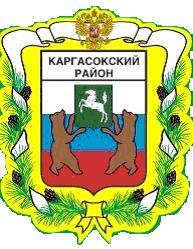 МУНИЦИПАЛЬНОЕ ОБРАЗОВАНИЕ «Каргасокский район»ТОМСКАЯ ОБЛАСТЬАДМИНИСТРАЦИЯ КАРГАСОКСКОГО РАЙОНАПОСТАНОВЛЕНИЕПОСТАНОВЛЕНИЕПОСТАНОВЛЕНИЕ.04.2020с. Каргасок№         О внесении изменений в постановление Администрации Каргасокского района от 01.06.2016 №164 «Об утверждении порядка предоставления субсидий на развитие личных подсобных хозяйств, развитие крестьянских (фермерских) хозяйств и индивидуальных предпринимателей, являющихся сельскохозяйственными товаропроизводителями»В целях приведения в соответствие нормативного правового акта с постановлением Администрации Томской области от 29.12.2017 № 482а «Об утверждении Порядка предоставления субвенций местным бюджетам из областного бюджета на осуществление отдельных государственных полномочий по государственной поддержке сельскохозяйственного производства»Администрация Каргасокского района постановляет:1. Внести следующие изменения в постановление Администрации Каргасокского района от 01.06.2016 №164 «Об утверждении порядка предоставления субсидий на развитие личных подсобных хозяйств, развитие крестьянских (фермерских) хозяйств и индивидуальных предпринимателей, являющихся сельскохозяйственными товаропроизводителями» (далее – Постановление №164):1) пункты 5, 10 Порядка предоставления субсидий на развитие личных подсобных хозяйств, развитие крестьянских (фермерских) хозяйств и индивидуальных предпринимателей, являющихся сельскохозяйственными товаропроизводителями, утверждённого Постановлением №164, дополнить абзацами 4,5,6 следующего содержания:«Результатом предоставления субсидии является сохранение и (или) увеличение поголовья сельскохозяйственных животных в хозяйствах населения, у индивидуальных предпринимателей, являющихся сельскохозяйственными товаропроизводителями, и крестьянских фермерских хозяйствах на 1 января отчетного года к уровню текущего года.Показателем, необходимым для достижения результата предоставления субсидии, является поголовье сельскохозяйственных животных у получателя субсидии на 1 января отчётного года.Значение показателя, необходимого для достижения результата предоставления субсидии, устанавливается Администрацией Каргасокского района в Соглашении.».2. Настоящее постановление вступает в силу со дня его официального опубликования (обнародования) в порядке, предусмотренном Уставом муниципального образования «Каргасокский район».Глава Каргасокского района				                                        А.П. АщеуловО.В. Протазова8 (38253) 2-34-83В целях приведения в соответствие нормативного правового акта с постановлением Администрации Томской области от 29.12.2017 № 482а «Об утверждении Порядка предоставления субвенций местным бюджетам из областного бюджета на осуществление отдельных государственных полномочий по государственной поддержке сельскохозяйственного производства»Администрация Каргасокского района постановляет:1. Внести следующие изменения в постановление Администрации Каргасокского района от 01.06.2016 №164 «Об утверждении порядка предоставления субсидий на развитие личных подсобных хозяйств, развитие крестьянских (фермерских) хозяйств и индивидуальных предпринимателей, являющихся сельскохозяйственными товаропроизводителями» (далее – Постановление №164):1) пункты 5, 10 Порядка предоставления субсидий на развитие личных подсобных хозяйств, развитие крестьянских (фермерских) хозяйств и индивидуальных предпринимателей, являющихся сельскохозяйственными товаропроизводителями, утверждённого Постановлением №164, дополнить абзацами 4,5,6 следующего содержания:«Результатом предоставления субсидии является сохранение и (или) увеличение поголовья сельскохозяйственных животных в хозяйствах населения, у индивидуальных предпринимателей, являющихся сельскохозяйственными товаропроизводителями, и крестьянских фермерских хозяйствах на 1 января отчетного года к уровню текущего года.Показателем, необходимым для достижения результата предоставления субсидии, является поголовье сельскохозяйственных животных у получателя субсидии на 1 января отчётного года.Значение показателя, необходимого для достижения результата предоставления субсидии, устанавливается Администрацией Каргасокского района в Соглашении.».2. Настоящее постановление вступает в силу со дня его официального опубликования (обнародования) в порядке, предусмотренном Уставом муниципального образования «Каргасокский район».Глава Каргасокского района				                                        А.П. АщеуловО.В. Протазова8 (38253) 2-34-83В целях приведения в соответствие нормативного правового акта с постановлением Администрации Томской области от 29.12.2017 № 482а «Об утверждении Порядка предоставления субвенций местным бюджетам из областного бюджета на осуществление отдельных государственных полномочий по государственной поддержке сельскохозяйственного производства»Администрация Каргасокского района постановляет:1. Внести следующие изменения в постановление Администрации Каргасокского района от 01.06.2016 №164 «Об утверждении порядка предоставления субсидий на развитие личных подсобных хозяйств, развитие крестьянских (фермерских) хозяйств и индивидуальных предпринимателей, являющихся сельскохозяйственными товаропроизводителями» (далее – Постановление №164):1) пункты 5, 10 Порядка предоставления субсидий на развитие личных подсобных хозяйств, развитие крестьянских (фермерских) хозяйств и индивидуальных предпринимателей, являющихся сельскохозяйственными товаропроизводителями, утверждённого Постановлением №164, дополнить абзацами 4,5,6 следующего содержания:«Результатом предоставления субсидии является сохранение и (или) увеличение поголовья сельскохозяйственных животных в хозяйствах населения, у индивидуальных предпринимателей, являющихся сельскохозяйственными товаропроизводителями, и крестьянских фермерских хозяйствах на 1 января отчетного года к уровню текущего года.Показателем, необходимым для достижения результата предоставления субсидии, является поголовье сельскохозяйственных животных у получателя субсидии на 1 января отчётного года.Значение показателя, необходимого для достижения результата предоставления субсидии, устанавливается Администрацией Каргасокского района в Соглашении.».2. Настоящее постановление вступает в силу со дня его официального опубликования (обнародования) в порядке, предусмотренном Уставом муниципального образования «Каргасокский район».Глава Каргасокского района				                                        А.П. АщеуловО.В. Протазова8 (38253) 2-34-83